П Е Р Е Л І Крішень, віднесених до протоколу № 5 від 25.03.2019 рокузасідання виконавчого комітету Фастівської міської радиВИКОНАВЧИЙ КОМІТЕТФастівська міська рада       П Р О Т О К О Л  №  5ЗАСІДАННЯ ВИКОНАВЧОГО КОМІТЕТУФастівської міської ради25	березня		2019 р.Засідання почалося:       13.00Засідання закінчилося:  14.40№ № 139-196
   ФАСТІВСЬКА МІСЬКА РАДА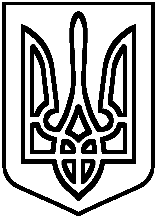           ВИКОНАВЧИЙ КОМІТЕТПорядок денний                засідання виконавчого комітету міської ради25 березень  2019 р.								13:00                     Доповідає:  Бромірський В.О. - начальник відділу                                                             містобудування та архітектуриПро присвоєння адреси житловому будинку та земельній ділянці ****  по вул. ***** у м. ФастівПро присвоєння адреси житловому будинку та земельній ділянці *****  по пров. ****** у м. ФастівПро присвоєння адреси частині житлового будинку ***** по вул. *****  у м. ФастівПро присвоєння адреси житловому будинку та земельній ділянці ******* по вул. ****** у м. ФастівПро присвоєння адреси частині житлового будинку ***** по вул. *****  у м. ФастівПро присвоєння адреси частині житлового будинку ******* по вул. ******  у м. ФастівПро присвоєння адреси частині житлового будинку ******* по вул. ******  у м. ФастівПро присвоєння адреси частині житлового будинку ***** по вул.*******  у м. ФастівПро присвоєння адреси житловому будинку *****по пров. ***** у м. ФастівПро присвоєння адреси частині житлового будинку ****** по вул. ***** у м. ФастівПро присвоєння адреси частині житлового будинку ****** по вул. ***** у м. ФастівПро присвоєння адреси частині житлового будинку ****** по вул. ******  у м. ФастівПро присвоєння адреси частині житлового будинку ****** по вул. ******  у м. Фастів Про  присвоєння адреси частині домоволодіння ******* по вул. ***** у м. ФастівПро присвоєння адреси житловому будинку ****** по вул. ****** у м. Фастів Про присвоєння адреси частині житлового будинку ****** по вул. *****  у м. ФастівПро  присвоєння адреси земельній ділянці ****** по вул. ****** у м. ФастівПро  присвоєння адреси земельній ділянці ****** по вул. ******Про  присвоєння адреси житловому будинку ***** по пров. ***у м. ФастівПро  присвоєння адреси комплексу автозаправочної станції та земельній  ділянці МП «Петроліум – Фаст» по вул. Козацької Слави, 2-а у м. ФастівПро демонтаж тимчасової споруди КП «Фастівпреса» по вул. Галафеєва, біля буд. № 14, в м. ФастівПро надання ***** дозволу на переведення квартири з житлового фонду в нежитловий з подальшою реконструкцією під магазин промислових товарів по вул. *****Про надання ***** та **** дозволу на переведення квартири з житлового фонду в нежитловий з подальшою реконструкцією під салон краси по вул. *****Про надання погодження ***** на отримання містобудівних умов та обмежень Про надання ****** дозволу на перепланування в квартирі шляхом влаштування балкону по вул. ****Про надання ******  дозволу на оформлення паспорта прив’язки тимчасової споруди по вул.*****Про надання ******  дозволу на оформлення паспорта прив’язки групи  тимчасових споруд по вул. ******Про демонтаж самовільно встановлених групи тимчасових споруд по вул. *****        Доповідає: Лагута О.М.– завідуючий сектором житлової                                                політики, квартирного обліку, розподілу                                                  житла, питань гуртожитків і ОСББПро взяття на квартирний облік на загальних підставах *****Про взяття на квартирний облік  та включення в першочергові списки на одержання житла ******Про взяття  на квартирний облік та включення в позачергові списки особи з числа дітей, позбавлених батьківського піклування ****Про зняття  з квартирного обліку ******Про надання дозволу на приватизацію ******Про надання дозволу на приватизацію ***** та його малолітній доньціПро надання дозволу на приватизацію ****** , ***** , *****Про надання дозволу на приватизацію *****, ******Про надання дозволу на приватизацію  *****, *****  та малолітньому *****Про надання дозволу на приватизацію ***** та  ******Про надання дозволу на приватизацію *****, ******, ******, ****** та малолітньому *****            Доповідає: Зоренко О.А. - начальник відділу ЖКГПро уповноваження посадових осіб, які мають право складати протоколи про адміністративні правопорушення                            Доповідає: Мазуренко О.М. –в.о. начальника                                       служби у справах дітей та сім,ї  Про встановлення опіки над дитиною-сиротою *****, ****** року народження, закріплення  права дитини на житло, опіки над її  майном Про надання висновку щодо неможливості передачі малолітнього *****, ***** року  народження,  для подальшого виховання матері , гр. *****, *****  року народженняПро встановлення малолітньому  *****, **** року народження, статусу дитини, позбавленої батьківського піклуванняПро дозвіл гр. *****  на укладання договору  дарування 2/5 частини житлового будинку за адресою:  Київська обл., м. Фастів, вул.  *****Про дозвіл гр. ***** на укладання договору 1/4 частини житлового будинку за адресою:  Київська обл., м. Фастів, вул. ****Про надання висновку до суду щодо доцільності  позбавлення батьківських прав гр. *****, **** р.н. Про надання висновку до суду щодо доцільності  позбавлення батьківських прав гр. *****, ***** р.н. Про встановлення статусу дитини-сироти неповнолітній ******, **** року народження,встановлення піклування над дитиною, закріплення права дитини на житло, опіки над його майном та житломПро встановлення малолітній  ****, ****** року народження, статусу дитини, позбавленої батьківського піклуванняПро встановлення неповнолітній  *****, ******  року народження, статусу дитини, позбавленої батьківського піклуванняПро встановлення малолітній  *****, ******  року народження, статусу дитини, позбавленої батьківського піклуванняПро встановлення неповнолітній  *****, ***** року народження, статусу дитини, позбавленої батьківського піклуванняПро дозвіл гр. ****** на укладання договору  2/5 частин житлового будинку за адресою:  Київська обл., м. Фастів, пров. *******Про дозвіл гр. ***** на укладання договору  3/5 частин  житлового будинку за адресою:  Київська обл., м. Фастів, пров. ******Про встановлення статусу дитини, позбавленої батьківського піклування малолітньому  ******, ****** року народження встановлення опіки над дитиною, закріплення права дитини на житло, опіки над його майном та житломПро надання висновку до суду щодо доцільності  позбавлення батьківських прав гр. *****, ****** р.н. Про поповнення  дитячого будинку сімейного типу ****** , дитиною, позбавленою батьківського піклування *****, ******  року народження  Доповідає: Рябоконь А.С. - начальник управління економіки                                                                та міжнародного співробітництваПро підсумки соціально-економічного та культурного розвитку міста Фастів  за 2018 рік	                                                   Доповідає: Бруй Л.М. - начальник  відділу сфери                                                            обслуговування  населення, розміщення                                                          реклами та захисту прав  споживачівПро припинення дії  Дозволу  на розміщення зовнішньої реклами ФО-П Кононовичу В. Г. від 24.07.2015р. № 112 та Договору на право тимчасового розташування об’єктів зовнішньої реклами  на території м. Фастів від 24.07.2015р. № 112Про погодження режиму роботи  магазину «Карамелія» за адресою:  вул. Інтернаціональна, 6-А, м. Фастів, ФО-П Ключевська Ю. Ю.Про погодження режиму роботи магазину зоотоварів «Gucci`s Pet Boutigue» за адресою: вул. Л. Толстого, 3/20, м. Фастів, ФО-П Кирилко А. В.Про внесення змін в рішення виконавчого комітету від 20.03.2015р. № 83 «Про надання дозволу на розміщення об’єктів зовнішньої реклами на території м.Фастова ТОВ «Укр - МЕДІА»                          Доповідає: Кирсенко Н.Ю. – головний спеціаліст                                                                 з питань екології відділу з питань                                                   енергозбереження, енергоефективності та                                                                                         екології Про упорядкування зелених зон по вул. Соборній, від будинку №29 до будинку №35Про знесення зелених насаджень на території м. Фастова                               Доповідає: Костецький О.В. -  директор  КП                                                                                     «Фастівтепломережа»Про відключення від централізованого теплопостачання багатоквартирного житлового будинку №2 по вул. Шевченка в м. ФастівМіський голова								М.В.НетяжукВИКОНАВЧИЙ КОМІТЕТФастівська міська рада08500 м. Фастів, пл. Соборна,1Протокол  №  5ЗАСІДАННЯ ВИКОНАВЧОГО КОМІТЕТУм. Фастів						                       		25      березня           2019 р             	  Головуючий:    Нетяжук  М.В. –  міський голова           	   Секретар:     Давиденко О.П. – заступник міського головиНа засіданні виконкому присутні члени виконкому:	Нетяжук М.В.					Соловей Ю.В.	Ясінський С.А.					Шаповал А.В.          Зикова О.Б.                                                   Хацьола Ю.В.Рудяк Т.Я.						Чемерський О.Ю.	Давиденко О.П.    				На засіданні виконкому  відсутні члени виконкому:Кудряшов В.М.                                       Мельник Д.О.Форосенко О.М.                                     Тхоржевська Л.ООчеретний Д.В.                                       Абрамов А.ВПрисутні на засіданні виконкому:Алісєєнко Л.М. 				–	начальник загального відділуМельниченко А.В.        			–	начальник  юридичного                                                                           управління,Рябоконь А.С.                      		–        начальник управління економіки та                                                                        міжнародного співробітництва	Бруй Л.М. 					–	начальник відділу сфери 							обслуговування населення, 							розміщення реклами та захисту прав 							споживачів,Бромірський В.О. 			–	начальник відділу містобудування 							та архітектури,Лагута О.М. 				–	завідуючий сектором житлової 							політики, квартирного обліку, 							розподілу житла, питань 							гуртожитків і ОСББ,Курбет С.М.				–	головний спеціаліст сектору опіки і                                                                    піклуванняКирсенко Н.Ю. 				–	головний спеціаліст з питань 							екології та охорони навколишньогоприродного середовища відділу з питань енергозбереження, 							енергоефективності та екології,Зоренко О.А.                                       -        начальник відділу ЖКГКостецький О.В.                                 -       директор  КП                                                                        «Фастівтепломережа»Нетяжук М.В.:. Пропоную внести до порядку денного засідання виконавчого комітету 4 додаткових питання, а саме:Про присвоєння адреси житловому будинку та земельній ділянці *******, м. ФастівПро присвоєння адреси житловому будинку та земельній ділянці ******  по пров. ***** у м. ФастівПро демонтаж самовільно встановлених групи  тимчасових споруд по вул. Галафеєва, 18Про поповнення  дитячого будинку сімейного типу ******, дитиною, позбавленою батьківського піклування ****** , *****  року народження  Голосували за пропозицію:		за – «9»; проти – «0»; утримались «0».		Пропозиція прийнята.Голосували за порядок денний з пропозиціями:  за – «9»; проти – «0»; утримались «0».		                            Порядок денний затверджено.СЛУХАЛИ:                              Доповідає: Бромірський В.О.Про присвоєння адреси житловому будинку та земельній ділянці ******  по вул. ****** у м. ФастівГолосували: за – «9»; проти – «0»; утримались «0».Рішення   прийнято  (додається).Про присвоєння адреси житловому будинку та земельній ділянці *******  по пров. ***** у м. ФастівГолосували: за – «9»; проти – «0»; утримались «0».Рішення   прийнято  (додається).Про присвоєння адреси частині житлового будинку ***** по вул. *******  у м. ФастівГолосували: за – «9»; проти – «0»; утримались «0».Рішення   прийнято  (додається).Про присвоєння адреси житловому будинку та земельній ділянці ****** по вул. ***** у м. ФастівГолосували: за – «9»; проти – «0»; утримались «0».Рішення   прийнято  (додається).Про присвоєння адреси частині житлового будинку ***** по вул. ****  у м. ФастівГолосували: за – «9»; проти – «0»; утримались «0».Рішення   прийнято  (додається).Про присвоєння адреси частині житлового будинку*****по вул. 108/1  ****** у м. ФастівГолосували: за – «9»; проти – «0»; утримались «0».Рішення   прийнято  (додається).Про присвоєння адреси частині житлового будинку ***** по вул.******  у м. ФастівГолосували: за – «9»; проти – «0»; утримались «0».Рішення   прийнято  (додається).Про присвоєння адреси частині житлового будинку ****** по вул. ******  у м. ФастівГолосували: за – «9»; проти – «0»; утримались «0».Рішення   прийнято  (додається).Про присвоєння адреси житловому будинку ******по пров. *****, *** у м. ФастівГолосували: за – «9»; проти – «0»; утримались «0».Рішення   прийнято  (додається).Про присвоєння адреси частині житлового будинку ****** по вул. ***** у м. ФастівГолосували: за – «9»; проти – «0»; утримались «0».Рішення   прийнято  (додається).Про присвоєння адреси частині житлового будинку ******по вул. **** у м. ФастівГолосували: за – «9»; проти – «0»; утримались «0».Рішення   прийнято  (додається).Про присвоєння адреси частині житлового будинку ****** по вул. *****  у м. ФастівГолосували: за – «9»; проти – «0»; утримались «0».Рішення   прийнято  (додається).Про присвоєння адреси частині житлового будинку ****** по вул. *****  у м. ФастівГолосували: за – «9»; проти – «0»; утримались «0».Рішення   прийнято  (додається). Про  присвоєння адреси частині домоволодіння ****** по вул. ***** у м. ФастівГолосували: за – «9»; проти – «0»; утримались «0».Рішення   прийнято  (додається).Про присвоєння адреси житловому будинку ****** по вул. ***** у м. ФастівГолосували: за – «9»; проти – «0»; утримались «0».Рішення   прийнято  (додається). Про присвоєння адреси частині житлового будинку ****** по вул. *****  у м. ФастівГолосували: за – «9»; проти – «0»; утримались «0».Рішення   прийнято  (додається).Про  присвоєння адреси земельній ділянці ****** по вул. ***** у м. ФастівГолосували: за – «9»; проти – «0»; утримались «0».Рішення   прийнято  (додається).Про  присвоєння адреси земельній ділянці ***** по вул. ***** у м. ФастівГолосували: за – «9»; проти – «0»; утримались «0».Рішення   прийнято  (додається).Про  присвоєння адреси житловому будинку ****** по пров. ****** м. ФастівГолосували: за – «9»; проти – «0»; утримались «0».Рішення   прийнято  (додається).Про  присвоєння адреси комплексу автозаправочної станції та земельній  ділянці МП «Петроліум – Фаст» по вул. Козацької Слави, 2-а у м. ФастівВиступив: Зикова О.Б.Голосували: за – «7»; проти – «0»; утримались «2».Рішення  не прийнято .Про демонтаж тимчасової споруди КП «Фастівпреса» по вул. Галафеєва, біля буд. № 14, в м. ФастівГолосували: за – «9»; проти – «0»; утримались «0».Рішення   прийнято  (додається).Про надання ***** дозволу на переведення квартири з житлового фонду в нежитловий з подальшою реконструкцією під магазин промислових товарів по вул.*****Виступив: Нетяжук  М.В.Пропозиція: зняти з розгляду на доопрацювання.Голосували: за – «9»; проти – «0»; утримались «0».Знято з розгляду.Про надання ***** та **** дозволу на переведення квартири з житлового фонду в нежитловий з подальшою реконструкцією під салон краси по вул. ******Виступив: Нетяжук  М.В.Пропозиція: зняти з розгляду на доопрацювання.Голосували: за – «9»; проти – «0»; утримались «0».Знято з розгляду.Про надання погодження ****** на отримання містобудівних умов та обмежень Голосували: за – «9»; проти – «0»; утримались «0».Рішення   прийнято  (додається).Про надання ***** дозволу на перепланування в квартирі шляхом влаштування балкону по вул. ****** Голосували: за – «8»; проти – «0»; утримались «1».Рішення   прийнято  (додається).Про надання *****  дозволу на оформлення паспорта прив’язки тимчасової споруди по вул. ******Голосували: за – «9»; проти – «0»; утримались «0».Рішення   прийнято  (додається).Про надання ******  дозволу на оформлення паспорта прив’язки групи  тимчасових споруд по вул. *****Голосували: за – «9»; проти – «0»; утримались «0».Рішення   прийнято  (додається).Про демонтаж самовільно встановлених групи  тимчасових споруд по вул. Галафеєва, 18Голосували: за – «9»; проти – «0»; утримались «0».Рішення   прийнято  (додається).СЛУХАЛИ:         Доповідає: Лагута О.М.Про взяття на квартирний облік на загальних підставах ******Голосували: за – «9»; проти – «0»; утримались «0».Рішення   прийнято  (додається).Про взяття на квартирний облік  та включення в першочергові списки на одержання житла *****Голосували: за – «9»; проти – «0»; утримались «0».Рішення   прийнято  (додається).Про взяття  на квартирний облік та включення в позачергові списки особи з числа дітей, позбавлених батьківського піклування *****Голосували: за – «9»; проти – «0»; утримались «0».Рішення   прийнято  (додається).Про зняття  з квартирного обліку *****Голосували: за – «9»; проти – «0»; утримались «0».Рішення   прийнято  (додається).Про надання дозволу на приватизацію ******Голосували: за – «9»; проти – «0»; утримались «0».Рішення   прийнято  (додається).Про надання дозволу на приватизацію **** та його малолітній доньціГолосували: за – «9»; проти – «0»; утримались «0».Рішення   прийнято  (додається).Про надання дозволу на приватизацію *****, ****,*****Голосували: за – «9»; проти – «0»; утримались «0».Рішення   прийнято  (додається).Про надання дозволу на приватизацію ******, *****, ******Голосували: за – «9»; проти – «0»; утримались «0».Рішення   прийнято  (додається).Про надання дозволу на приватизацію ****,****, ***** та малолітньому *****Виступив: Нетяжук  М.В.Пропозиція: зняти з розгляду на доопрацювання.Голосували: за – «9»; проти – «0»; утримались «0».Знято з розгляду.Про надання дозволу на приватизацію ***** та  ****Голосували: за – «9»; проти – «0»; утримались «0».Рішення   прийнято  (додається).Про надання дозволу на приватизацію *****, ******, ******, ***** та малолітньому ******Виступив: Нетяжук  М.В.Пропозиція: зняти з розгляду на доопрацювання.Голосували: за – «9»; проти – «0»; утримались «0».Знято з розгляду.СЛУХАЛИ:                       Доповідає: Зоренко О.А. Про уповноваження посадових осіб, які мають право складати протоколи про адміністративні правопорушенняВиступив: Нетяжук  М.В., Зикова О.Б., Рудяк Т.Я.Пропозиція: доповнити пункт 1: «голови та секретарі комітетів самоорганізації населення мікрорайонів міста – за порушення, передбачені  ст.152 КУпАП.»Голосували за пропозицію: за – «8»; проти – «0»; утримались «1».Голосували за рішення з пропозицією: за – «8»; проти – «0»; утримались «1».Рішення   прийнято  (додається).СЛУХАЛИ:                     Доповідає: Мазуренко О.М. Про встановлення опіки над дитиною-сиротою *****, ***** року народження, закріплення  права дитини на житло, опіки над її  майном Голосували: за – «9»; проти – «0»; утримались «0».Рішення   прийнято  (додається).Про надання висновку щодо неможливості передачі малолітнього *****, **** року  народження,  для подальшого виховання матері , гр. ****, *****  року народженняГолосували: за – «9»; проти – «0»; утримались «0».Рішення   прийнято  (додається).Про встановлення малолітньому  *****, ***** року народження, статусу дитини, позбавленої батьківського піклуванняГолосували: за – «9»; проти – «0»; утримались «0».Рішення   прийнято  (додається).Про дозвіл гр. *****  на укладання договору  дарування 2/5 частини житлового будинку за адресою:  Київська обл., м. Фастів, вул.  *****Голосували: за – «9»; проти – «0»; утримались «0».Рішення   прийнято  (додається).Про дозвіл гр. ****** на укладання договору 1/4 частини житлового будинку за адресою:  Київська обл., м. Фастів, вул. *****Голосували: за – «9»; проти – «0»; утримались «0».Рішення   прийнято  (додається).Про надання висновку до суду щодо доцільності  позбавлення батьківських прав гр. ******, ***** р.н. Голосували: за – «9»; проти – «0»; утримались «0».Рішення   прийнято  (додається).Про надання висновку до суду щодо доцільності  позбавлення батьківських прав гр. ******, ***** р.н. Голосували: за – «9»; проти – «0»; утримались «0».Рішення   прийнято  (додається).Про встановлення статусу дитини-сироти неповнолітній *****, ****** року народження,встановлення піклування над дитиною, закріплення права дитини на житло, опіки над його майном та житломГолосували: за – «9»; проти – «0»; утримались «0».Рішення   прийнято  (додається).Про встановлення малолітній  ******, ***** року народження, статусу дитини, позбавленої батьківського піклуванняГолосували: за – «9»; проти – «0»; утримались «0».Рішення   прийнято  (додається).Про встановлення неповнолітній  *****, ****  року народження, статусу дитини, позбавленої батьківського піклуванняГолосували: за – «9»; проти – «0»; утримались «0».Рішення   прийнято  (додається).Про встановлення малолітній  *****, *****  року народження, статусу дитини, позбавленої батьківського піклуванняГолосували: за – «9»; проти – «0»; утримались «0».Рішення   прийнято  (додається).Про встановлення неповнолітній  *****, ***** року народження, статусу дитини, позбавленої батьківського піклуванняГолосували: за – «9»; проти – «0»; утримались «0».Рішення   прийнято  (додається).Про дозвіл гр. **** на укладання договору  2/5 частин житлового будинку за адресою:  Київська обл., м. Фастів, пров. *******Голосували: за – «9»; проти – «0»; утримались «0».Рішення   прийнято  (додається).Про дозвіл гр. ****** на укладання договору  3/5 частин  житлового будинку за адресою:  Київська обл., м. Фастів, пров******Голосували: за – «9»; проти – «0»; утримались «0».Рішення   прийнято  (додається).Про встановлення статусу дитини, позбавленої батьківського піклування малолітньому  *****, ***** року народження встановлення опіки над дитиною, закріплення права дитини на житло, опіки над його майном та житломГолосували: за – «9»; проти – «0»; утримались «0».Рішення   прийнято  (додається).Про надання висновку до суду щодо доцільності  позбавлення батьківських прав гр. *****, ****** р.н. Голосували: за – «9»; проти – «0»; утримались «0».Рішення   прийнято  (додається).Про поповнення  дитячого будинку сімейного типу ******, дитиною, позбавленою батьківського піклування ******, *****  року народження  Голосували: за – «9»; проти – «0»; утримались «0».Рішення   прийнято  (додається).СЛУХАЛИ:Доповідає: Рябоконь А.С.Про підсумки соціально-економічного та культурного розвитку міста Фастів  за 2018 рік	Голосували: за – «9»; проти – «0»; утримались «0».Рішення   прийнято  (додається).СЛУХАЛИ:                                                Доповідає: Бруй Л.М. Про припинення дії  Дозволу  на розміщення зовнішньої реклами ФО-П Кононовичу В. Г. від 24.07.2015р. № 112 та Договору на право тимчасового розташування об’єктів зовнішньої реклами  на території м. Фастів від 24.07.2015р. № 112Голосували: за – «9»; проти – «0»; утримались «0».Рішення   прийнято  (додається).Про погодження режиму роботи  магазину «Карамелія» за адресою:  вул. Інтернаціональна, 6-А, м. Фастів, ФО-П Ключевська Ю. Ю.Голосували: за – «9»; проти – «0»; утримались «0».Рішення   прийнято  (додається).Про погодження режиму роботи магазину зоотоварів «Gucci`s Pet Boutigue» за адресою: вул. Л. Толстого, 3/20, м. Фастів, ФО-П Кирилко А. В.Голосували: за – «9»; проти – «0»; утримались «0».Рішення   прийнято  (додається).Про внесення змін в рішення виконавчого комітету від 20.03.2015р. № 83 «Про надання дозволу на розміщення об’єктів зовнішньої реклами на території м.Фастова ТОВ «Укр - МЕДІА» Голосували: за – «1»; проти – «1»; утримались «7».Рішення  не прийнято  СЛУХАЛИ:                                   Доповідає: Кирсенко Н.Ю. Про упорядкування зелених зон по вул. Соборній, від будинку №29 до будинку №35Голосували: за – «9»; проти – «0»; утримались «0».Рішення   прийнято  (додається).Про знесення зелених насаджень на території м. ФастоваВиступив: Нетяжук  М.В.Пропозиція: в п.1 в таблиці привезти назву вулиці  Комсомольська у відповідність до рішення міської ради № 8 –VIII-VII від 29.01.2016 р.. Голосували за пропозицію: за – «8»; проти – «0»; утримались «0».Голосували за рішення з пропозицією: за – «8»; проти – «0»; утримались «0».Рішення   прийнято  (додається).СЛУХАЛИ:                                        Доповідає: Костецький О.В. Про відключення від централізованого теплопостачання багатоквартирного житлового будинку №2 по вул. Шевченка в м. ФастівГолосували: за – «7»; проти – «0»; утримались «2».Рішення   не прийнято  .Міський голова						М.В.Нетяжук Секретар 							О.П.Давиденко№п/пЗміст  рішення№ рішенняПриміткаПро присвоєння адреси житловому будинку та земельній ділянці ***** по вул. ***** у м. Фастів Про присвоєння адреси житловому будинку та земельній ділянці *****  по пров. ***** у м. ФастівПро присвоєння адреси частині житлового будинку ***** по вул. *****  у м. ФастівПро присвоєння адреси житловому будинку та земельній ділянці ****** по вул. *****у м. ФастівПро присвоєння адреси частині житлового будинку ****** по вул. ****  у м. ФастівПро присвоєння адреси частині житлового будинку ***** по вул. *****  у м. ФастівПро присвоєння адреси частині житлового будинку ***** по вул. ******  у м. ФастівПро присвоєння адреси частині житлового будинку ****** по вул. ****  у м. ФастівПро присвоєння адреси житловому будинку ***** по пров.***** у м. ФастівПро присвоєння адреси частині житлового будинку ******* по вул. ***** у м. ФастівПро присвоєння адреси частині житлового будинку **** по вул. *****Про присвоєння адреси частині житлового будинку ****  по вул. *****у м. ФастівПро присвоєння адреси частині житлового будинку ***** по вул. *****,  у м. ФастівПро  присвоєння адреси частині домоволодіння ***** по вул. *****, **** у м. ФастівПро присвоєння адреси житловому будинку *******по вул. ****** у м. ФастівПро присвоєння адреси частині житлового будинку ***** по вул. ****  у м. ФастівПро  присвоєння адреси земельній ділянці ******по вул. ***** у м. ФастівПро  присвоєння адреси земельній ділянці ******по вул. ****** у м. ФастівПро  присвоєння адреси житловому будинку ******по пров. **** у м. ФастівПро демонтаж тимчасової споруди КП «Фастівпреса»по вул. Галафеєва, біля буд. № 14, в м. ФастівПро надання погодження ***** на отримання містобудівних умов та обмежень Про надання *****дозволу на перепланування в квартирішляхом влаштування балкону по вул.***** Про надання ***** дозволу на оформлення паспорта прив’язки тимчасової споруди по вул. *****Про надання ***** дозволу на оформлення паспорта прив’язки групи тимчасових споруд по вул. ***Про демонтаж самовільно встановлених групи тимчасових споруд по вул. Галафеєва, 18Про взяття на квартирний облік на загальних підставах *****Про взяття на квартирний облік та включення в першочергові списки на одержання житла *****Про взяття  на квартирний облік та включення в позачергові списки особи з числа дітей, позбавлених батьківського піклування  *****Про зняття  з квартирного обліку*****Про надання дозволу на приватизацію*****Про надання дозволу на приватизацію******та його малолітній доньціПро надання дозволу на приватизацію******,*******,*****,Про надання дозволу на приватизацію*****Про надання дозволу на приватизацію******та  ******Про уповноваження посадових осіб, які мають право складати протоколипро адміністративні правопорушенняПро встановлення опіки над дитиною-сиротою****** , **** року народження, закріплення права дитини на житло, опіки над її  майном Про надання висновку щодо  неможливості передачі малолітнього *****, ****** року народження,  для подальшого виховання матері , гр. ****, ******  року народженняПро встановлення малолітньому  ****,*****року народження, статусу дитини, позбавленої батьківського піклуванняПро дозвіл гр. ******на укладання договору  дарування 2/5 частини житлового будинку за адресою:  Київська обл., м. Фастів, вул*****Про дозвіл гр. ****** на укладання договору 1/4 частини житлового будинку за адресою:  Київська обл., м. Фастів, вул*****Про надання висновку до суду щодо доцільності  позбавлення батьківських прав гр.******, **** р.н. Про надання висновку до суду щодо доцільності  позбавлення батьківських прав гр. ******, ***** р.н. Про встановлення статусу дитини-сироти неповнолітній ***** ,***** року народження, встановлення піклування над дитиною, закріплення права дитини на житло, опіки над його майном та житломПро встановлення малолітній *****, **** року народження, статусу дитини,  позбавленої батьківського піклуванняПро встановлення неповнолітній  ******, ****  року народження, статусу дитини, позбавленої батьківського піклуванняПро встановлення малолітній  *****, *****  року народження, статусу дитини, позбавленої батьківського піклуванняПро встановлення неповнолітній  ******, ****** року народження, статусу дитини, позбавленої батьківського піклуванняПро дозвіл гр. ***** на укладання договору  2/5 частин житлового будинку за адресою:  Київська обл., м. Фастів, пров. *****Про дозвіл гр. ******* на укладання договору  3/5 частин житлового будинку за адресою:  Київська обл., м. Фастів, пров. ******Про встановлення статусу дитини, позбавленої батьківського піклування малолітньому **** , ****** року народження встановлення опіки над дитиною, закріплення права дитини на житло, опіки над його майном та житломПро надання висновку до суду щодо доцільності  позбавлення батьківських прав гр. ******, ***** р.н. Про поповнення  дитячого будинку сімейного типу ******,дитиною, позбавленою батьківського піклування ******, ******  року народження Про підсумки соціально-економічногота культурного розвитку міста Фастів за 2018 рік	Про припинення дії  Дозволу  на розміщення зовнішньої рекламиФО-П Кононовичу В. Г. від 24.07.2015р. № 112 та Договору на право тимчасового розташування об’єктів зовнішньої реклами  на територіїм. Фастів від 24.07.2015р. № 112Про погодження режиму роботи магазину «Карамелія» за адресою: вул. Інтернаціональна, 6-А, м. Фастів, ФО-П Ключевська Ю. Ю.Про погодження режиму роботи магазину зоотоварів «Gucci`s Pet Boutigue» за адресою: вул. Л. Толстого, 3/20, м. Фастів ФО-П Кирилко А. В.Про упорядкування зелених зон по вул. Соборній, від будинку №29 до будинку №35Про знесення зелених насадженьна території м. Фастова